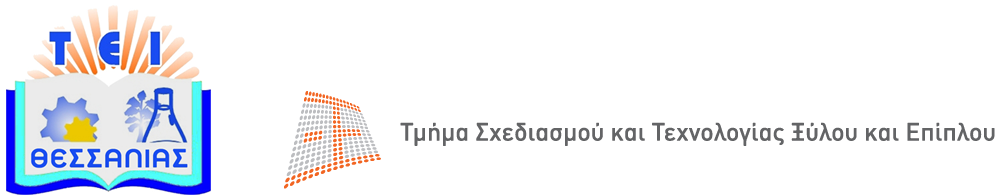 ΣΧΟΛΗ ΤΕΧΝΟΛΟΓΙΚΩΝ ΕΦΑΡΜΟΓΩΝΤΜΗΜΑ ΣΧΕΔΙΑΣΜΟΥ & ΤΕΧΝΟΛΟΓΙΑΣ ΞΥΛΟΥ & ΕΠΙΠΛΟΥ ΤΕΟδός Γρίβα 11, Τ.Κ. 43100 Καρδίτσα	                                                Καρδίτσα, 5/12/2017Τηλ.: 24410 64730, fax: 24410 64731	                                                Αρ. Πρωτ.	 1653ΘΕΜΑ: Συγκρότηση τριμελούς εφορευτικής επιτροπής για τη διεξαγωγή εκλογών ανάδειξης των εκπροσώπων των μελών Εργαστηριακού Διδακτικού Προσωπικού (Ε.ΔΙ.Π.) στη Συνέλευση του Τμήματος Σχεδιασμού και Τεχνολογίας Ξύλου και Επίπλου ΤΕ της Σχολής Τεχνολογικών Εφαρμογών του Τ.Ε.Ι. Θεσσαλίας.O Πρόεδρος του Τμήματος Σχεδιασμού και Τεχνολογίας Ξύλου και Επίπλου ΤΕ της Σχολής Τεχνολογικών Εφαρμογών του Τ.Ε.Ι. Θεσσαλίας έχοντας υπόψη:Τις διατάξεις του ν. 4485/2017 (ΦΕΚ Α΄114) «Οργάνωση και λειτουργία της ανώτατης εκπαίδευσης, ρυθμίσεις για την έρευνα και άλλες διατάξεις» και ιδίως τα άρθρα 1 «Διάρθρωση της ανώτατης εκπαίδευσης – Νομική μορφή των Α.Ε.Ι.», 2 «Ορισμοί» (ΜΕΡΟΣ ΠΡΩΤΟ – ΚΕΦ. Α΄), 21 «Συνέλευση Τμήματος», και τις παρ. 2, 11 και 12 του άρθρου 84 «Τελικές και μεταβατικές διατάξεις Κεφαλαίων Α΄ έως Ε΄» αυτού.Τις διατάξεις παρ. 3 του άρθρου 29 «Ειδικές κατηγορίες διδακτικού και εργαστηριακού προσωπικού του ιδρύματος» του ν. 4009/2011 (ΦΕΚ Α΄195) «Δομή, λειτουργία, διασφάλιση της ποιότητας των σπουδών και διεθνοποίηση των ανωτάτων εκπαιδευτικών ιδρυμάτων», όπως τροποποιήθηκε και ισχύει.Τη διάταξη της παρ. 1 του άρθρου 2 (ΜΕΡΟΣ Β) «Θέματα διοίκησης των Α.Ε.Ι.» του ν. 4473/2017 (ΦΕΚ Α΄78) «Μέτρα για την επιτάχυνση του κυβερνητικού έργου σε θέματα εκπαίδευσης», με την οποία παρατείνεται έως την 30η Νοεμβρίου 2017 η θητεία των μονομελών και συλλογικών οργάνων διοίκησης των Ανώτατων Εκπαιδευτικών Ιδρυμάτων (Α.Ε.Ι.) που λήγει την 31η Αυγούστου 2017.Τις διατάξεις των άρθρων 2, 3 και 4 του ν. 3861/2010 (ΦΕΚ 112Α΄) «Ενίσχυση της διαφάνειας με την υποχρεωτική ανάρτηση νόμων και πράξεων των κυβερνητικών, διοικητικών και αυτοδιοικητικών οργάνων στο διαδίκτυο «Πρόγραμμα Διαύγεια» και άλλες διατάξεις», όπως τροποποιήθηκε με το άρθρο 23 του ν. 4210/2013 (ΦΕΚ 254Α΄) «Ρυθμίσεις Υπουργείου Διοικητικής Μεταρρύθμισης και Ηλεκτρονικής Διακυβέρνησης και άλλες διατάξεις».Το Π.Δ. 83/2013 «Μετονομασία του Τ.Ε.Ι. Λάρισας σε Τ.Ε.Ι. Θεσσαλίας – Μετονομασία Σχολής και Τμημάτων – Συγχώνευση Τμημάτων – Κατάργηση Παραρτημάτων και Τμημάτων – Συγκρότηση Σχολών του Τ.Ε.Ι. Θεσσαλίας» (ΦΕΚ 123Α΄), όπως τροποποιήθηκε και συμπληρώθηκε με το Π.Δ.127/2013 (ΦΕΚ 190Α΄).Την υπ΄ αριθμ.. 144363/Ζ1/1-9-2017 (ΑΔΑ: Ω6ΝΖ4653ΠΣ-9ΣΜ) εγκύκλιο του Υπουργού Παιδείας, Έρευνας και Θρησκευμάτων, με θέμα: «Ζητήματα οργάνων διοίκησης των Α.Ε.Ι., μετά τη δημοσίευση του ν. 4485/2017 (ΦΕΚ Α΄114)». Την υπ΄ αρ. 153348/Ζ1/15-9-2017 (ΦΕΚ Β΄3255) Υπουργική Απόφαση, με θέμα: «Τρόπος διεξαγωγής των εκλογικών διαδικασιών για την ανάδειξη των μονοπρόσωπων οργάνων των Α.Ε.Ι. και διαδικασία ορισμού και ανάδειξης εκπροσώπων των μελών Ε.Ε.Π., Ε.ΔΙ.Π. και Ε.Τ.Ε.Π., των διοικητικών υπαλλήλων και των φοιτητών στα συλλογικά όργανα των Α.Ε.Ι. κατά την πρώτη εφαρμογή του ν. 4485/2017 (Α΄114)» και ειδικότερα τις διατάξεις του άρθρου 9 «Ανάδειξη εκπροσώπων».Την υπ’ αριθμ. 191014/Ζ1/7-11-2017 (ΦΕΚ Β΄3969) Υπουργική Απόφαση, με θέμα: «Τροποποίηση της αριθμ. 153348/Ζ1/15-9-2017 (Β΄3255) υπουργικής απόφασης με θέμα «Τρόπος διεξαγωγής των εκλογικών διαδικασιών για την ανάδειξη των μονοπρόσωπων οργάνων των Α.Ε.Ι. και διαδικασία ορισμού και ανάδειξης εκπροσώπων των μελών Ε.Ε.Π., Ε.ΔΙ.Π. και Ε.Τ.Ε.Π. των διοικητικών υπαλλήλων και των φοιτητών στα συλλογικά όργανα των Α.Ε.Ι. κατά την πρώτη εφαρμογή του Ν.4485/2017 (Α΄114)». Την υπ΄ αρ. 1595//22-11-2017 προκήρυξη εκλογών για την ανάδειξη των εκπροσώπων των μελών Εργαστηριακού Διδακτικού Προσωπικού (Ε.ΔΙ.Π.) στη Συνέλευση του Τμήματος Σχεδιασμού και Τεχνολογίας Ξύλου και Επίπλου ΤΕ της  Σχολής Τεχνολογικών Εφαρμογών του Τ.Ε.Ι. Θεσσαλίας.Την αριθμ. πρωτ. 1636/30-11-2017 αίτηση  υποψηφιότητας του Γαλαγάλα Αλέξιου , μέλους Ε.ΔΙ.Π του Τμήματος Σχεδιασμού και Τεχνολογίας Ξύλου και Επίπλου  ΤΕ της ΣΤΕΦ, για τη Συνέλευση του Τμήματος Την αρχαιότητα των μελών Ε.ΔΙ.Π. που ορίζονται στην εφορευτική επιτροπή σύμφωνα με τα στοιχεία του τμήματος Προσωπικού της Δ/νσης Διοικητικού.Την αριθμ.427/16-6-2016 Διαπιστωτική Πράξη του Διευθυντή της Σχολής Τεχνολογικών Εφαρμογών του ΤΕΙ Θεσσαλίας, με την οποία ο κ. Καραγεώργος Αντώνιος, Αναπληρωτής Καθηγητής, διορίστηκε Πρόεδρος του Τμήματος Σχεδιασμού και Τεχνολογίας Ξύλου και Επίπλου ΤΕ.ΑποφασίζουμεΣυγκροτούμε τριμελή εφορευτική επιτροπή, αποτελούμενη από μέλη του Εργαστηριακού Διδακτικού Προσωπικού (Ε.ΔΙ.Π.) της Σχολής Τεχνολογικών Εφαρμογών και του Τμήματος Σχεδιασμού και Τεχνολογίας Ξύλου και Επίπλου ΤΕ   του Τ.Ε.Ι. Θεσσαλίας, με ισάριθμα αναπληρωματικά μέλη, η οποία έχει την ευθύνη διεξαγωγής της εκλογικής διαδικασίας στις 14 Δεκεμβρίου 2017 ημέρα Πέμπτη για την ανάδειξη εκπροσώπου των μελών Εργαστηριακού Διδακτικού Προσωπικού (Ε.ΔΙ.Π.)ΤΑΚΤΙΚΑ ΜΕΛΗ:1.   Μπόθος Γεράσιμος, μέλος ΕΔΙΠ του τμήματος Σχεδιασμού και Τεχνολογίας       Ξύλου και Επίπλου ΤΕ2. Νινίκας Κων/νος , μέλος ΕΤΕΠ του Τμήματος Σχεδιασμού και Τεχνολογίας Ξύλου  και Επίπλου ΤΕ 3. Μακρής Αθανάσιος μέλος ΕΤΕΠ του Τμήματος Σχεδιασμού και Τεχνολογίας Ξύλου και Επίπλου ΤΕΑΝΑΠΛΗΡΩΜΑΤΙΚΑ ΜΕΛΗ:1. Κουτσονικόλα Βασιλική,μέλος Ε.ΔΙ.Π. του Τμ. Μηχανικών Πληροφορικής ΤΕ2.Χούντα Σταματίαμέλος Ε.ΔΙ.Π. του Τμ. Τεχνολόγων Γεωπόνων3. Αναγνωστόπουλος Αχιλλέας μέλος Ε.ΔΙ.Π. του Τμ. Διοίκηση ΕπιχειρήσεωνΠρόεδρος της Εφορευτικής Επιτροπής ορίζεται  ο κ. Μπόθος Γεράσιμος ο οποίος  είναι το αρχαιότερο μέλος μεταξύ των ορισθέντων μελών της Εφορευτικής Επιτροπής .Η Κεντρική Εφορευτική Επιτροπή έχει την ευθύνη διεξαγωγής της εκλογικής διαδικασίας.Η Επιτροπή, αφού της παραδοθούν οι αιτήσεις των υποψηφίων, εξετάζει εάν πληρούνται οι προϋποθέσεις του νόμου για την υποβολή υποψηφιότητας, καθώς και αν συντρέχουν στο πρόσωπό τους κωλύματα εκλογιμότητας, ανακηρύσσει τους υποψήφιους μέσα σε δύο (2) εργάσιμες ημέρες από τη συγκρότησή της, αναρτά τον πίνακα των υποψηφίων σε ειδικό τμήμα στην κεντρική ιστοσελίδα Ιδρύματος. Η Επιτροπή επιβλέπει τη διεξαγωγή της ψηφοφορίας, διασφαλίζει την ουσιαστική και ακώλυτη άσκηση του εκλογικού δικαιώματος, εξετάζει των τυχόν ενστάσεων που θα υποβληθούν, επιλύει οποιοδήποτε ζήτημα προκύψει κατά την εκλογική διαδικασία, εφαρμόζοντας τις διατάξεις της κείμενης νομοθεσίας και ανακοινώνει το αποτέλεσμα των εκλογών στον Πρόεδρο του Τμήματος.Η παρούσα απόφαση να αναρτηθεί στον ιστότοπο του Ιδρύματος.   ΚΟΙΝΟΠΟΙΗΣΗ:Οριζόμενους στην απόφαση (Ενυπόγραφα)ΕΣΩΤΕΡΙΚΗ ΔΙΑΝΟΜΗ:Γραμματεία Πρύτανη & Αντιπρυτάνεων Δ/νση ΔιοικητικούΔ/νση Πληροφορικής & Τεχνικών ΥπηρεσιώνΣΤΕΦΜέλη Ε.ΔΙ.Π. της ΣΤΕΦ(Με ηλεκτρονική αποστολή)O Πρόεδρος του ΤμήματοςΚΑΡΑΓΕΩΡΓΟΣ ΑΝΤΩΝΙΟΣ